Специальный союз по Международной патентной классификации (Союз МПК) 
Рабочая группа по пересмотру МПКТридцать седьмая сессияЖенева, 15 – 19 мая 2017 г.ПЕРЕСМОТРЕННЫЙ ПРОЕКТ ПОВЕСТКИ ДНЯподготовлен Секретариатом	Открытие сессии	Выборы Председателя и заместителя Председателя	Принятие повестки дня 
См. настоящий документ.	Отчет о сорок девятой сессии Комитета экспертов Союза МПК 
См. документ IPC/CE/49/2.	Отчет о шестнадцатой сессии Рабочей группы по классификации пяти ведущих ведомств ИС (IP5 WG1)
Устный отчет ЕПВ от имени пяти ведомств интеллектуальной собственности	Предложение, касающееся решения вопроса о наличии отсылок в примечаниях и подзаголовках МПК
См. документ IPC/CE/48/2 и проект WG 371.	Проекты пересмотра МПК в области механики
См. проекты C 476, C 479, , C 488, C 491, F 024, F 051, F 052, F 054,  F 056, F 059, F 064, F 067 и F 080.	Проекты пересмотра МПК в области электричества
См. проекты C 489, F 008, F 035, F 044, F 045, F 050, F 055, F 058, F 061, F 062, F 065, F 066 и F 087.	Проекты пересмотра МПК в области химии
См. проекты C 487, C 490, F 039, F 046, F 047 F 063, F 069 и F 078.	Проекты выработки определений МПК в области механики
См. проекты D 271.	Проекты выработки определений МПК в области электричества
См. проекты D 310.	Проекты поддержания МПК в области механики
См. проекты M 611, M 614, M 771 и M 776.	Проекты поддержания МПК в области электричества
См. проекты M 616, M 774, M 775 и M 777.	Проекты поддержания МПК в области химии
См. проекты M 615, M 769 и M 773.	Последняя информация об информационно-технической поддержке МПК 
Презентация Международного бюро	Следующая сессия Рабочей группы	Принятие отчета	Закрытие сессииСессия будет открыта в понедельник, 15 мая 2017 г., в 10 ч. 00 м. в штаб-квартире ВОИС в Женеве (34, chemin des Colombettes).[Конец документа]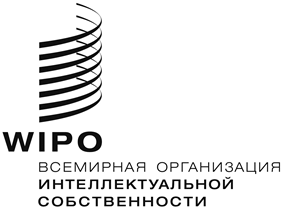 RIPC/WG/37/1 prov.2    IPC/WG/37/1 prov.2    IPC/WG/37/1 prov.2    ОРИГИНАЛ:  АНГЛИЙСКИЙОРИГИНАЛ:  АНГЛИЙСКИЙОРИГИНАЛ:  АНГЛИЙСКИЙДАТА:  1 мая 2017 г.ДАТА:  1 мая 2017 г.ДАТА:  1 мая 2017 г.